FICHES CONSEILS MÉTIERS DU MINISTÈRE DU TRAVAIL5 mai 2020Problématiques communes à tous les métiers Fiche "Gestion des locaux communs et vestiaires" | Télécharger la fiche 
 Fiche "Travail dans l’intérim" | Télécharger la fiche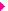 Agriculture, élevage, agroalimentaire, jardins et espaces verts Fiche "Travail dans le maraîchage" | Télécharger la fiche 
 Fiche "Travail circuit court - amap - vente à la ferme" | Télécharger la fiche 
 Fiche "Activités agricoles" | Télécharger la fiche 
 Ficha "Actividades agrícolas" | Descargar la ficha (en espagnol) 
 Fiche "Chantiers de travaux agricoles" | Télécharger la fiche 
 Fiche "Travail saisonnier" | Télécharger la fiche 
 Ficha "Trabajo de temporada" | Descargar la ficha (en espagnol) 
 Fiche "Activité viticole et/ou de vinification" | Télécharger la fiche 
 Fiche "Travail dans la conchyliculture et la mytiliculture" | Télécharger la fiche 
 Fiche "Travail en cabinet vétérinaire" | Télécharger la fiche 
 Fiche "Travail filière cheval" | Télécharger la fiche 
 Fiche "Travail dans l’élevage" | Télécharger la fiche 
 Fiche "Travail en abattoir" | Télécharger la fiche 
 Fiche "Travail sur un chantier de jardins ou d’espaces verts" | Télécharger la ficheCommerce de détail, restauration, hôtellerie Fiche "Travail en boucherie, charcuterie, traiteur" | Télécharger la fiche 
 Fiche "Travail en drive" | Télécharger la fiche 
 Fiche "Travail en caisse" | Télécharger la fiche 
 Fiche "Travail dans un commerce de détail" | Télécharger la fiche 
 Fiche "Travail en boulangerie" | Télécharger la fiche 
 Fiche "Travail dans la restauration collective ou la vente à emporter" | Télécharger la fiche 
 Fiche "Travail dans l’hôtellerie - femme et valet de chambre " | Télécharger la fiche 
 Fiche "Réceptionniste ou veilleur de nuit " | Télécharger la fiche 
 Fiche "Travail en animalerie" | Télécharger la fichePropreté, réparation, maintenance Fiche "Prestataire d’entretien de locaux" | Télécharger la fiche 
 Fiche "Travail dans la collecte des ordures ménagères (OM)" | Télécharger la fiche 
 Fiche "Employé de centre de tri ou d’incinération " | Télécharger la fiche 
 Fiche "Travail dans la blanchisserie industrielle" | Télécharger la fiche 
 Fiche "Agent de maintenance" | Télécharger la fiche 
 Fiche "Location de matériel et d’engins " | Télécharger la fiche 
 Fiche "Plombier - Installateur sanitaire" | Télécharger la fiche 
 Fiche "Travail dans le dépannage - Intervention à domicile" | Télécharger la fiche 
 Fiche "Travail dans une station service" | Télécharger la fiche 
 Fiche "Travail dans un garage" | Télécharger la ficheIndustrie, production Fiche "Personnels de bureau rattachés à la production" | Télécharger la fiche 
 Fiche "Bureaux de contrôle, de vérification, de diagnostic" | Télécharger la ficheTransports, logistique Fiche "Préparateur de commande dans un entrepôt logistique" | Télécharger la fiche 
 Fiche "Chauffeur Livreur" | Télécharger la fiche 
 Fiche "Taxi ou conducteur de VTC" | Télécharger la ficheAutres services Fiche "Aide à domicile" | Télécharger la fiche 
 Fiche "Conseiller clientèle et/ou personnel d’accueil dans le secteur de la banque" | Télécharger la fiche 
 Fiche "Opérateur en centre d’appels" | Télécharger la fiche 
 Fiche "Agent de sécurité" | Télécharger la fiche 
 Fiche "Agent funéraire" | Télécharger la ficheGUIDES DES ORGANISATIONS PROFESSIONNELLESTransports, logistique Guide des bonnes pratiques entreprises et des salariés du transport routier de marchandises et des prestations logistiques | Télécharger le document Bonnes pratiques à destination des employeurs et salariés des entreprises de transport de fonds et traitement de valeurs pour prévenir la propagation du COVID 19 | Télécharger le documentBTP, construction, matériaux  Guide de préconisations de sécurité sanitaire pour la continuité des activités de la construction en période d’épidémie de coronavirus COVID-19 | Télécharger le document